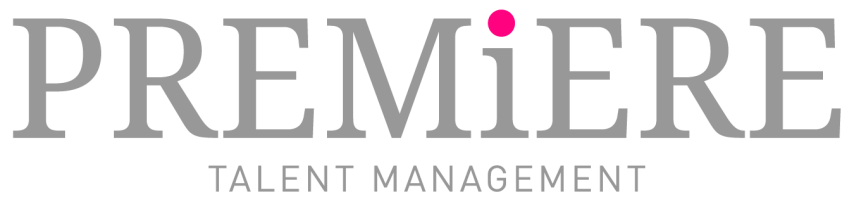 Terrick HarleyHeight : 6’2      Eye: Blue      Hair: Blonde       FILM & TELEVISION Freaky Friday (2018)			Dancer			Steve H Carr/DisneyProject Twist (video game)		Mocap Actor		Electronic Arts (EA)Sardaar Ji				Dancer			Rohit Jugraj/White Hill Prod.Star Blues Pt. 2	(music video)		Dancer 			Andrea SupersteinLIVE PERFORMANCESBodyRock Homecoming			Dancer			VIBE Dance Competition		Dancer				Hip Hop International			Dancer		DANCE TRAININGTwoFourSeven				Hip Hop			Carlo Atienza		Illustrative Society			Hip Hop			Joe Tulio	Harbour Dance Centre			Hip Hop			Chris Bonus, Stu Iguidez					      Special Skills: Horseback Riding, Skateboarding, Freestyle Dancing, Sewing, Photography, Drivers License, Video/Audio Editing, AGENT - BRENDA CAMPELL#206-1529 West 6th Avenue, Vancouver, BC V6J 1R1 – 604-687-4909 